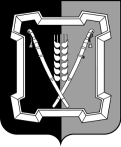 СОВЕТ КУРСКОГО МУНИЦИПАЛЬНОГО ОКРУГАСТАВРОПОЛЬСКОГО КРАЯРЕШЕНИЕ09 сентября 2021 г.                   ст-ца Курская			                    № 264 О принятии движимого имущества муниципального образования Полтавского сельсовета Курского района Ставропольского края в муниципальную собственность Курского муниципального округа Ставропольского краяВ соответствии с Гражданским кодексом Российской Федерации, Федеральным законом от 06 октября 2003 г. № 131-ФЗ «Об общих принципах организации местного самоуправления в Российской Федерации», Законом Ставропольского края от 31 января 2020 г. № 9-кз «О преобразовании муниципальных образований, входящих в состав Курского муниципального района Ставропольского края, и об организации местного самоуправления на территории Курского района Ставропольского края», решением Совета Кур-ского муниципального округа Ставропольского края от 30 сентября 2020 г. № 8 «О вопросах правопреемства», Уставом Курского муниципального окру-га Ставропольского краяСовет Курского муниципального округа Ставропольского краяРЕШИЛ:1. Принять из муниципальной собственности муниципального образования Полтавского сельсовета Курского района Ставропольского края в муниципальную собственность Курского муниципального округа Ставропольского края движимое имущество, находящееся на балансовом учете, по перечню согласно приложению к настоящему решению.2. Администрации Курского муниципального округа Ставропольского края обеспечить в установленном порядке принятие имущества, указанного в пункте 1 настоящего решения, в муниципальную собственность Курского муниципального округа Ставропольского края по акту приема-передачи.3. Настоящее решение вступает в силу со дня его подписания и распространяется на правоотношения, возникшие с 01 января 2021 г.Приложениек решению Совета Курскогомуниципального округаСтавропольского краяот 09 сентября 2021 г. № 264ПЕРЕЧЕНЬдвижимого имущества муниципального образования Полтавского сельсовета Курского района Ставропольского края передаваемого в муниципальную собственность Курского муниципального округа Ставропольского краяЗаместитель председателя Совета Курскогомуниципального округа Ставропольского края                                               Ю.В.Чинаева                               Глава Курского   муниципального округа    Ставропольского края                                      С.И.Калашников                  №п/пНаименование имуществаИнвентарный номерБалансоваястоимость (руб.)Остаточная стоимость123451.Горка «Ветерок»10136201500118210,000,002.Качалка «Стандарт»1013620150027690,000,003.Качели «Упрощенные»1013620150039780,000,004.Карусели «Шестиместная»1013620150057495,000,005.Щит баскетбольный «Классический»1013620150089780,000,006.Рукоход Стандартный»10136201500910980,000,007.Скамья для пресса «уличная»1013620150107190,000,008.Брусья Классические»1013620150115390,000,009.Шведская стенка «Классическая»10136201501211190,000,0010.Турник Классический»1013620150134970,000,0011.Детская горка10136201900114000,000,001234512.Детские качели одинарные1013620190077000,000,0013.Детские качели - балансир1013620190066000,000,0014.Детская песочница1013620190057000,000,0015.Спортивный комплекс - ЛОТ № 1410136201900449999,000,0016.Парковая скамья1013620190032000,000,0017.Урна для ТБО1013620190021000,000,0018.Сплит по 12700(зам.гл)АМ000000009712700,000,0019.Сплит по 11670 упр.дел(-1030)АМ000000009811670,000,0020.Переплетная машина1013420130000113900,000,0021.Насос101342013000024950,000,0022.Сплит система BalluBSW 12HN110134201800228813,000,0023.Водонагреватель 10 литров1013420190016590,000,0024.Сплит по 14200 (09Н03/1 бухг)АМ000000009514200,000,0025.Сплит по 12700+1030 ГлаваАМ000000009613730,000,0026.Сплит HAIERHSU-12НЕА03 (ЗАЛ)АМ000000012819700,000,0027.Светофор Д-300 Т.710134201701012500,000,0028.Светофор Д-300 Т.710134201701112500,000,0029.Светофор Д-300 Т.710134201701212500,000,0030.Светофор Д-300 Т.710134201701312500,000,0031.КТП 250/6 КВ 33891010404512514,140,001234532.Подстанция трансформаторная1010405965000,0028167,1233.Трансформатор ТМ250/10/0,4АМ000000013090000,0039000,0034.NLG99HL04 черное золото нов.уп (8шт.)-53280,000,0035.Светильник NLG99HL004 черное золото (12 шт.)-79920,000,0036.Агитационные таблички1013620190255000,000,0037.Песочница «Стандарт»1013620150042975,000,0038.Скамейка «Жасмин»1013620150062900,000,0039.Стол письменный 1 тумбовый (2 шт.)-5900,000,0040.Урна Стандарт СН02»101362015007450,000,0041.Коммутация1013420200015000,000,0042.Принтер Canon Jtt A4102022061610,000,0043.Сток для акустики1013420200073000,000,0044.Сток для акустики1013420200083000,000,0045.Мобильные секции Спутник 2 - х местные (72 шт.)-293400,000,0046.Мобильные секции Спутник 3 местные (78 шт.)-306800,000,0047.Мобильные секции Студент 3 - х местные 150 шт.)-399800,000,0048.Прибор приемно-контрольный охранно-пожарный «Гранит-8»1013620180028400,000,0049.Прибор приемно-контрольный охранно-пожарный «Гранит-8»1013620180038400,000,001234550.Стул (4 шт.)-4000,000,0051.ALTO MISTRAL 4000 усилитель мощности10134201500118452,000,0052.ALTO Х 23 кроссовер 2 х полос.стерео1013420150024433,000,0053.SHURE SM58S микрофон1013420150034700,000,0054.ДВД + караоке (Привольный)1013420150043490,000,0055.Телевизор Самсунг (Привольный)1013420150053990,000,0056.ENBAORroAudioSG-928 Два микрофона UHF 730-840 мгц0100101340013610200,000,0057.WharfedaleEVP-X215 Акустическая система 550 Вт0101013040013214750,000,0058.WharfedaleEVP-X215 Акустическая система 550 Вт0101013040013314750,000,0059.ENBAORroAudioSG-928 Два микрофона UHF 730-840 мгц0101013040013410200,000,0060.ENBAORroAudioSG-928 Два микрофона UHF 730-840 мгц0101013040013510200,000,0061.Интерактивная рабочая станция KORGPA-50 SD0101013040013739800,000,0062.Баян «Тула»1010420513699,000,0063.Караоке101042079369,720,0064.Микшерный пульт ALTOAMX 180FX101042119068,120,0065.Ноутбук samsung(культура)1010423041800,000,0066.Колорченджер. лампа с отражателем звуковая/1101042315550,000,0067.Кондиционер «LG»1013420120000920000,000,001234568.Компьютер 1110134201600114100,000,0069.YamahaMG 16/6FX микшерный пульт 8/10 микр/лин входа, 4,210134201600318724,000,0070.Yamaha Р-3500SУсилитель мощности 2х 350w по 2173110134201600421731,000,0071.Port Audio TDS 218 SUB по 1860010134201600218600,000,0072.Акустическая система/RCFART 315-AMK410134202000246500,000,0073.Акустическая система/RCFART 315-AMK410134202000346500,000,0074.Акустическая система/RCFART 315-AMK410134202000446500,000,0075.Акустическая система/RCFART 315-AMK410134202000546500,000,0076.Микшерский пульт/Dynacorcms 100-3101342020006145000,00119107,1577.ShureBLX24E/SM58 M17 рад. вокал.с капсюлем динамического микрофона SM58 110134201800125000,000,0078.ShureBLX24E/SM58 M17 рад. вокал.с капсюлем динамического микрофона SM58 110134201800225000,000,0079.ShureBLX24E/SM58 M17 рад. вокал.с капсюлем динамического микрофона SM58 210134201800335087,720,0080.ShureBLX24E/SM58 M17 рад. вокал.с капсюлем динамического микрофона SM58 210134201800435087,720,0081.ShureBLX24E/SM58 M17 рад. вокал.с капсюлем динамического микрофона SM58 210134201800535087,720,0082.Теннисный стол «СпонеттаS1-73i»1013620110001113500,000,0083.Теннисный стол «СпонеттаS1-73i»101362012000213500,000,0084.Мешок бокс. Кожа Профессионал0000000000575600,000,001234585.Теннисный стол «СпонеттаS1-73i»1013620110001013500,000,0086.Стол руководителя101062028340,000,0087.Брифинг приставка (культура)101062034965,000,0088.Тумба выкатная (культура)101062045350,000,0089.Стелажвысокий (культура)101062058025,000,0090.Кресло руководителя (культура)1010620610150,000,0091.Стол письменный 2 тумбовый (Привольный ДК)0000000000553540,000,0092.Стол бильярдный Народный 10 футов1013620110000874930,000,0093.Теннисный стол «СпонеттаS4-72i»1013620120000123050,000,0094.Холодильник «Саратов»101362012000087000,000,0095.Микроволновая печь «Комфорт»101362012000103000,000,0096.Русский «Сударушка»101362017070600,000,0097.Русский «Сударушка»101362017071600,000,0098.Русский «Сударушка»101362017072600,000,0099.Русский «Сударушка»101362017073600,000,00100.Русский «Сударушка»101362017074600,000,00101.Русский «Сударушка»101362017075600,000,00102.Костюм «Лягушата»101362017076400,000,00103.Костюм «Лягушата»101362017077400,000,00104.Костюм «Лягушата»101362017078400,000,00105.Костюм «Лягушата»101362017079400,000,00106.Костюм «Лягушата»101362017080400,000,0012345107.Костюм «Лягушата»101362017081400,000,00108.Костюм «Лягушата»101362017082400,000,00109.Костюм «Лягушата»101362017083400,000,00110.Костюм «Лягушата»101362017084400,000,00111.Костюм «Лягушата»101362017085400,000,00112.Костюм «Лягушата»101362017086400,000,00113.Костюм «Лягушата»101362017087400,000,00114.Русские-платья детские101362017088450,000,00115.Русские-платья детские101362017089450,000,00116.Русские-платья детские101362017090450,000,00117.Русские-платья детские101362017091450,000,00118.Русские-платья детские101362017092450,000,00119.Русские-платья детские101362017093450,000,00120.Русские-платья детские101362017094450,000,00121.Русские-платья детские101362017095450,000,00122.Костюм для вальса101362017096400,000,00123.Костюм для вальса101362017097400,000,00124.Костюм для вальса101362017098400,000,00125.Костюм для вальса101362017099400,000,00126.Костюм для вальса101362017100400,000,00127.Юбки цыганские взрослые101362017101600,000,00128.Юбки цыганские взрослые101362017102600,000,0012345129.Юбки цыганские взрослые101362017103600,000,00130.Эстрадные детские101362017104550,000,00131.Эстрадные детские101362017105550,000,00132.Эстрадные детские101362017106550,000,00133.Эстрадные детские101362017107550,000,00134.Эстрадные детские101362017108550,000,00135.Эстрадные детские101362017109550,000,00136.Эстрадные детские101362017110550,000,00137.Гусарские101362017111650,000,00138.Гусарские101362017112650,000,00139.Гусарские101362017113650,000,00140.Гусарские101362017114650,000,00141.Гусарские101362017115650,000,00142.Гусарские101362017116650,000,00143.Гусарские101362017117650,000,00144.Гусарские101362017118650,000,00145.Гусарские101362017119650,000,00146.Гусарские101362017120650,000,00147.Таджикские101362017121700,000,00148.Таджикские101362017122700,000,00149.Таджикские101362017123700,000,00150.Таджикские101362017124700,000,00151.Таджикские101362017125700,000,00152.Эстрадные подрастковые101362017126600,000,00153.Эстрадные подрастковые101362017127600,000,00154.Эстрадные подрастковые101362017128600,000,0012345155.Эстрадные подрастковые101362017129600,000,00156.Эстрадные подрастковые101362017130600,000,00157.Русские взрослые женские1013620171313000,000,00158.Русские взрослые женские1013620171323000,000,00159.Русские взрослые женские1013620171333000,000,00160.Русские взрослые мужские1013620171342500,000,00161.Русские взрослые мужские1013620171352500,000,00162.Русские взрослые мужские1013620171362500,000,00163.Занавес1013620171372333,330,00164.Занавес1013620171382333,330,00165.Занавес1013620171392333,330,00166.Куллер для охлаждения и нагрева воды1013620160017000,000,00167.Туалет деревяный с/п1013620190019964,000,00168.Костюм женский10136201700110000,000,00169.Костюм женский10136201700210000,000,00170.Костюм Деда Мороза 10136201700315000,000,00171.Русские детские с трещетками101362019002800,000,00172.Русские детские с трещетками101362019003800,000,00173.Русские детские с трещетками101362019004800,000,00174.Русские детские с трещетками101362019005800,000,00175.Русские детские с трещетками101362019006800,000,00176.Русские детские с трещетками101362019007800,000,00177.Русские детские с трещетками101362019008800,000,00178.Русские детские с трещетками101362019009800,000,00179.Испанский детский101362019010800,000,00180.Испанский детский101362019011800,000,0012345181.Испанский детский101362019012800,000,00182.Испанский детский101362019013800,000,00183.Испанский детский101362019014800,000,00184.Испанский детский101362019015800,000,00185.Испанский детский101362019016800,000,00186.Испанский детский101362019017800,000,00187.Детские национальные101362019018800,000,00188.Детские национальные101362019019800,000,00189.Детские национальные101362019020800,000,00190.Детские национальные101362019021800,000,00191.Детские национальные101362019022800,000,00192.Детские национальные101362019023800,000,00193.Детские национальные101362019024800,000,00194.Детские национальные101362019025800,000,00195.Детские национальные101362019026800,000,00196.Подростковые национальные101362019027800,000,00197.Подростковые национальные101362019028800,000,00198.Подростковые национальные101362019029800,000,00199.Подростковые национальные101362019030800,000,00200.Подростковые национальные101362019031800,000,00201.Подростковые национальные101362019032800,000,00202.Подростковые национальные101362019033800,000,00203.Подростковые национальные101362019034800,000,00204.Подростковые национальные101362019035800,000,00205.Подростковые национальные101362019036800,000,0012345206.Подростковые национальные101362019037800,000,00207.Сарафан взрослый голубой1013620190381500,000,00208.Сарафан взрослый голубой1013620190391500,000,00209.Сарафан взрослый голубой1013620190401500,000,00210.Костюмы казачьи взрослые муж101362019044600,000,00211.Костюмы казачьи взрослые муж101362019045600,000,00212.Костюмы казачьи взрослые муж101362019046600,000,00213.Костюмы казачьи взрослые жен101362019041600,000,00214.Костюмы казачьи взрослые жен101362019042600,000,00215.Костюмы казачьи взрослые жен101362019043600,000,00216.Русские стилизованные1013620190479000,000,00217.Русские стилизованные1013620190489000,000,00218.Русские стилизованные1013620190499000,000,00219.Русские стилизованные муж1013620190507000,000,00220.Русские стилизованные муж1013620190517000,000,00221.Русские стилизованные муж1013620190527000,000,00222.Рубашки военные муж101362019053500,000,00223.Рубашки военные муж101362019054500,000,00224.Рубашки военные муж101362019055500,000,00225.Рубашки военные жен101362019056500,000,00226.Рубашки военные жен101362019057500,000,00227.Рубашки военные жен101362019058500,000,00228.Блок контроля и регулирования 0-G3/4-80 Са5.139.004.061013820200018728,800,00229.Блок контроля и регулирования 0-G3/4-80 Са5.139.004.061013820200028728,800,0012345230.Костюм сценический женский10136201700412500,000,00231.Костюм сценический женский10136201700512500,000,00232.Костюм сценический женский10136201700612500,000,00233.Костюм сценический мужской10136201700712500,000,00234.Костюм Снегурочки10136201700814000,000,00235.Костюм клоуна1013620170091000,000,00236.Костюм клоуна1013620170101000,000,00237.Снеговик101362017011500,000,00238.Снеговик101362017012500,000,00239.Сарафан русский для взрослых101362017013700,000,00240.Сарафан русский для взрослых101362017014700,000,00241.Сарафан русский для взрослых101362017015700,000,00242.Сарафан русский для взрослых101362017016700,000,00243.Сарафан русский для взрослых101362017017700,000,00244.Сарафан русский для взрослых101362017018700,000,00245.Платья русские народные детские101362017019500,000,00246.Платья русские народные детские101362017020500,000,00247.Платья русские народные детские101362017021500,000,00248.Платья русские народные детские101362017022500,000,00249.Платья русские народные детские101362017023500,000,00250.Платья русские народные детские101362017024500,000,00251.Платья русские народные детские101362017025500,000,00252.Платья русские народные детские101362017026500,000,00253.Цыганский детский101362017027600,000,00254.Цыганский детский101362017028600,000,00255.Цыганский детский101362017029600,000,0012345256.Цыганский детский101362017030600,000,00257.Цыганский детский101362017031600,000,00258.Цыганский детский101362017032600,000,00259.Цыганский детский101362017033600,000,00260.Костюм детский Цыплята101362017034500,000,00261.Костюм детский Цыплята101362017035500,000,00262.Костюм детский Цыплята101362017036500,000,00263.Костюм детский Цыплята101362017037500,000,00264.Костюм детский Цыплята101362017038500,000,00265.Костюм детский Цыплята101362017039500,000,00266.Костюм детский Цыплята101362017040500,000,00267.Костюм кошек101362017041400,000,00268.Костюм кошек101362017042400,000,00269.Костюм кошек101362017043400,000,00270.Костюм кошек101362017044400,000,00271.Костюм кошек101362017045400,000,00272.Костюм кошек101362017046400,000,00273.Восточные детские101362017047450,000,00274.Восточные детские101362017048450,000,00275.Восточные детские101362017049450,000,00276.Восточные детские101362017050450,000,00277.Восточные детские101362017051450,000,00278.Восточные детские101362017052450,000,00279.Армянские детские101362017053500,000,00280.Армянские детские101362017054500,000,00281.Армянские детские101362017055500,000,0012345282.Армянские детские101362017056500,000,00283.Армянские детские101362017057500,000,00284.Армянские детские101362017058500,000,00285.Казачьи мужские летние1013620170593000,000,00286.Казачьи мужские летние1013620170603000,000,00287.Казачьи мужские летние1013620170613000,000,00288.Русские «Ромашка»101362017062550,000,00289.Русские «Ромашка»101362017063550,000,00290.Русские «Ромашка»101362017064550,000,00291.Русские «Ромашка»101362017065550,000,00292.Русские «Ромашка»101362017066550,000,00293.Русские «Ромашка»101362017067550,000,00294.Русские «Ромашка»101362017068550,000,00295.Русские «Ромашка»101362017069550,000,00296.Горка1013320130000124000,000,00297.Карусель1013320130000221000,000,00298.Качалка балансир1013320130000311000,000,00299.Качели двухместные1013320130000416000,000,00300.Песочница101332013000068000,000,00301.Лиана101332014000016000,000,00302.Шведская стенка101332013000078000,000,00303.Лавочка101332013000055000,000,00304.Скамья Сочи 2 м10133201500118500,000,00305.Скамья Сочи 3 м10133201500326500,000,00306.Скамья Сочи 3 м10133201500426500,000,00307.Скамья Сочи 3 м10133201500226500,000,0012345308.Скамья Сочи 3 м10133201500526500,000,00309.Скамья Сочи 3 м10133201500626500,000,00310.Скамья Сочи 3 м10133201500726500,000,00311.Скамья Сочи 2 м10133201500818500,000,00312.Скамья Сочи 2 м10133201500918500,000,00313.Скамья Сочи 2 м10133201501018500,000,00314.Скамья Сочи 2 м10133201501118500,000,00315.Скамья Сочи 2 м10133201501218500,000,00316.Детская карасуль10136201900813000,000,00